ANEXO VI
AUTORIZAÇÃO DE USO DE IMAGEM
PROCESSO SELETIVO SIMPLIFICADO Eu,______________________________________________________________________________, inscrito no CPF n°____________________________ e candidato(a)o(a)  à vaga na área de ________________________________________________no Edital n° 18/2024, para o Campus Alvorada do IFRS, AUTORIZO  a filmagem para fins de verificação da heteroidentificação da autodeclaração decandidato(a)  negro(a).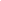 ____________________________________, ___________/__________/_______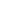          Assinatura do(a) Candidato(a)ANEXO VII TEMAS PARA A PROVA DE DESEMPENHO DIDÁTICOÁrea/DisciplinaTema propostoLetras/ Português-InglêsTema 1. Variação linguística, norma padrão e preconceito linguístico;Tema 2. As funções da linguagem e a construção do(s) sentido(s) no texto; Tema 3. O romantismo no Brasil e a questão indígena;Letras/ Português-EspanholTema 1. Hablar de gustos: verbos gustar, parecer y encantar en espanol;Tema 2. Los géneros textuales en espanhol: lectura y escrita.